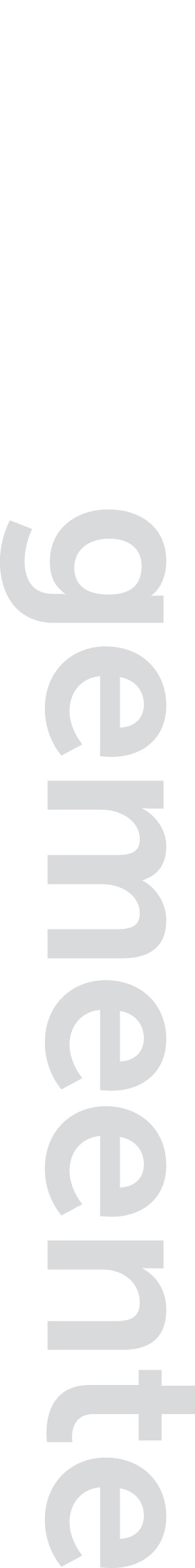 Artikel 1: Wat?Het sportgala van de gemeente Berlare wordt georganiseerd om uitzonderlijke sportprestaties van inwoners in het daglicht te brengen en deze atleten te huldigen. Door de omstandigheden tijdens het afgelopen sportjaar heeft niet elke sporter / ploeg evenveel kans gekregen om zich te bewijzen. Daarom zal er dit jaar geen sportfiguur en sportploeg van het jaar verkozen worden.Artikel 2: LaureatenWie komt in aanmerking om op het sportgala gehuldigd te worden:Alle individuele sporters die het afgelopen jaar:een podiumplaats op een Belgisch, Vlaams of Provinciaal kampioenschap behaald hebben.Zich gekwalificeerd hebben voor een internationale wedstrijd of kampioenschap.Alle vrijwilligers die: zich reeds meerdere jaren hebben ingezet om de sport binnen onze gemeente uit te bouwen. Zich reeds meerdere jaren hebben ingezet binnen een sportclub.Alle laureaten (Individu’s, vrijwilligers, sportploeg en G-sporter) moeten:inwoner zijn van Berlare.Sportploeg: 50 % van de activiteiten moet zich op Berlaars grondgebied afspelen.Vrijwilligers: zijn de afgelopen 3 jaar niet gehuldigd in de categorie “vrijwilligers”. Sportclubs die dit jaar een jubileum vierden.Artikel 3: OproepDe oproep tot kandidatuurstelling gebeurt via de gemeentelijke website (www.berlare.be) en de facebookpagina van sportdienst Berlare/dienst vrije tijd.  Sportclubs ontvangen ook een kandidatuurstelling via mail. Artikel 4: Kandidaturen indienenDe kandidaturen kunnen schriftelijk, via mail of online (via de gemeentelijke website) ingediend worden tot en met 3  januari. Nadien is het niet meer mogelijk om mensen te nomineren. Een kandidatuurstelling is pas geldig wanneer deze voorzien is van een duidelijke en correcte motivering en 2 beeldfragmenten, waarvan minstens 1 actiefoto. Wie een andere persoon dan zichzelf voordraagt, voegt de toestemming van de voorgedragen persoon aan de kandidatuur toe, of beroept zich enkel op persoonsgegevens die kennelijk door de betrokkene zelf zijn openbaar gemaakt.  Iedere voorgedragen kandidaat heeft het recht te eisen niet te worden voorgedragen, verkozen of gehuldigd.Artikel 6: AanwezigheidIedere laureaat zal van de organisatie een uitnodiging ontvangen waarin het tijdslot van de huldiging staat. De laureaat dient zijn aanwezigheid te bevestigen. Bij een niet aangekondigde afwezigheid blijft het gepersonaliseerde aandenken in het bezit van dienst vrije tijd en kan de laureaat het jaar daarop niet meer genomineerd worden.  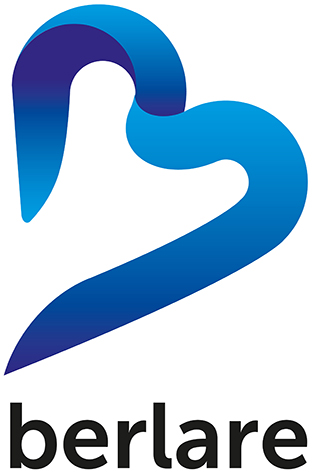 